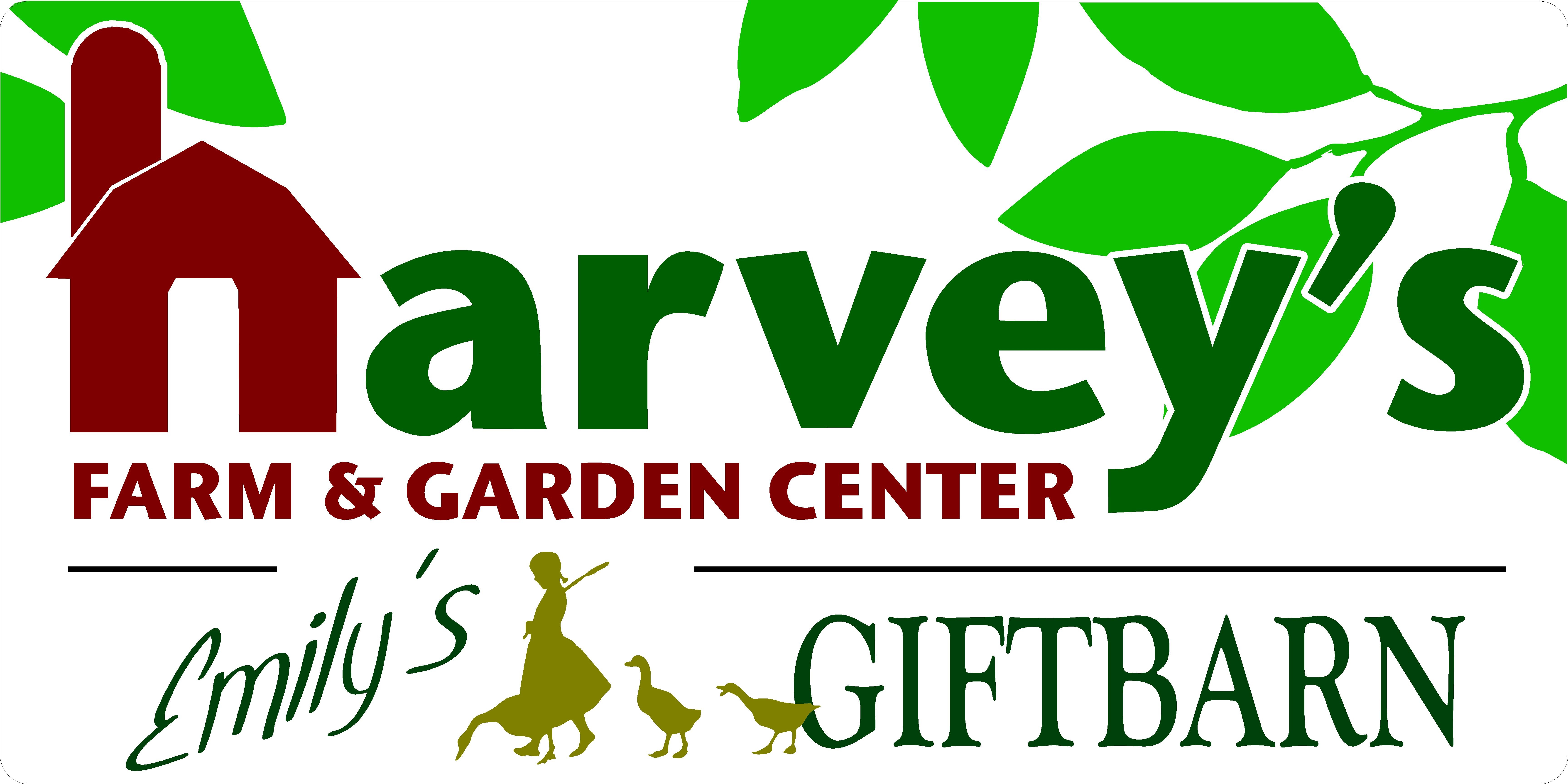 7 Maple Avenue  Westborough, MA 01581508-366-1545  www.harveysfarm.com  emily@harveysfarm.com“Contain Yourself” Customer GuideMaterials & SuppliesThe “Dirt” on Soil; Create a $10 hole for a $5 plant; the correct soil for the project, “healthy soil, healthy plants, happy & healthy you!”Choosing the Right Container Drainage is a MUST (at least highly recommended to avoid drowning plant/over-watering)Plant Selection for Sunlight Exposure | Location of Container | Mobility?Plant is grown in one pot, treat it as one plant; Do not disturb/rip apart root structureSimple Combinations for Success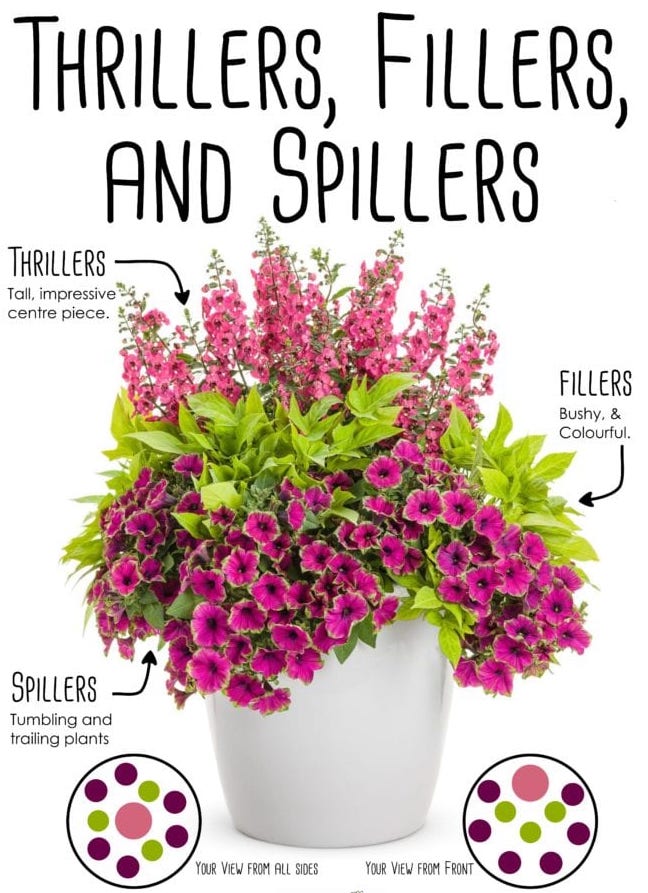 The Wow Factor- “Thrillers, Fillers and Spillers”Designing in Odd Numbers is most pleasing to the eyeAnnuals: Long-lasting color throughout season, big drama all season longHerb & Veggie Gardens, Small Fruit Plants Like Strawberries, easy access for regular usePerennials/Compact Shrubs CAN be used, but keep in mind much shorter show/less drama, need permanent (ground) home after container to extend life/performance long termCombining veggies/herbs/small fruits and ornamentals is “a-ok!” – no plant police, just give ample space to plan for mature growth habitsWatering & Basic CareAdvantages of smaller, lightweight containersCheck often, water when necessaryDeadheading plants (varieties only when necessary); promoting bud formation, improving appearance, haircuts “cruel to be kind” and regular feeding a must!Questions & Notes